2024年度埼玉県小学生学年別柔道大会申込書　　（注）・氏名・ふりがな・生年月日は正しく正確に記入のこと　　　 ・生年月日は西暦で記入のこと　　　 ・書式は加工しないことＩＤ番号５ふりがな身　　長氏　　名体　　重生年月日西暦　　　　年　　　　月　　　　日西暦　　　　年　　　　月　　　　日性　　別※該当に○　　男子　・　女子申込学年　　　　　　　　年生　　　　　　　　年生申込階級住　　所〒　　　　－　　　　　〒　　　　－　　　　　〒　　　　－　　　　　〒　　　　－　　　　　住　　所電話番号保護者名　　　　　　　　　　　　　　　　　　　　　　　　　　　　　印　　　　　　　　　　　　　　　　　　　　　　　　　　　　　印　　　　　　　　　　　　　　　　　　　　　　　　　　　　　印　　　　　　　　　　　　　　　　　　　　　　　　　　　　　印所属道場道 場 名所属道場電話番号所属道場代表者名2024 年　　　　月　　　　日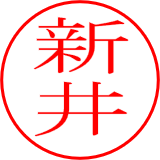 　　　　　　　　　　　　　　さいたま支部柔道連盟　会長　新井 俊明　　　　　印2024 年　　　　月　　　　日　　　　　　　　　　　　　　さいたま支部柔道連盟　会長　新井 俊明　　　　　印2024 年　　　　月　　　　日　　　　　　　　　　　　　　さいたま支部柔道連盟　会長　新井 俊明　　　　　印2024 年　　　　月　　　　日　　　　　　　　　　　　　　さいたま支部柔道連盟　会長　新井 俊明　　　　　印2024 年　　　　月　　　　日　　　　　　　　　　　　　　さいたま支部柔道連盟　会長　新井 俊明　　　　　印